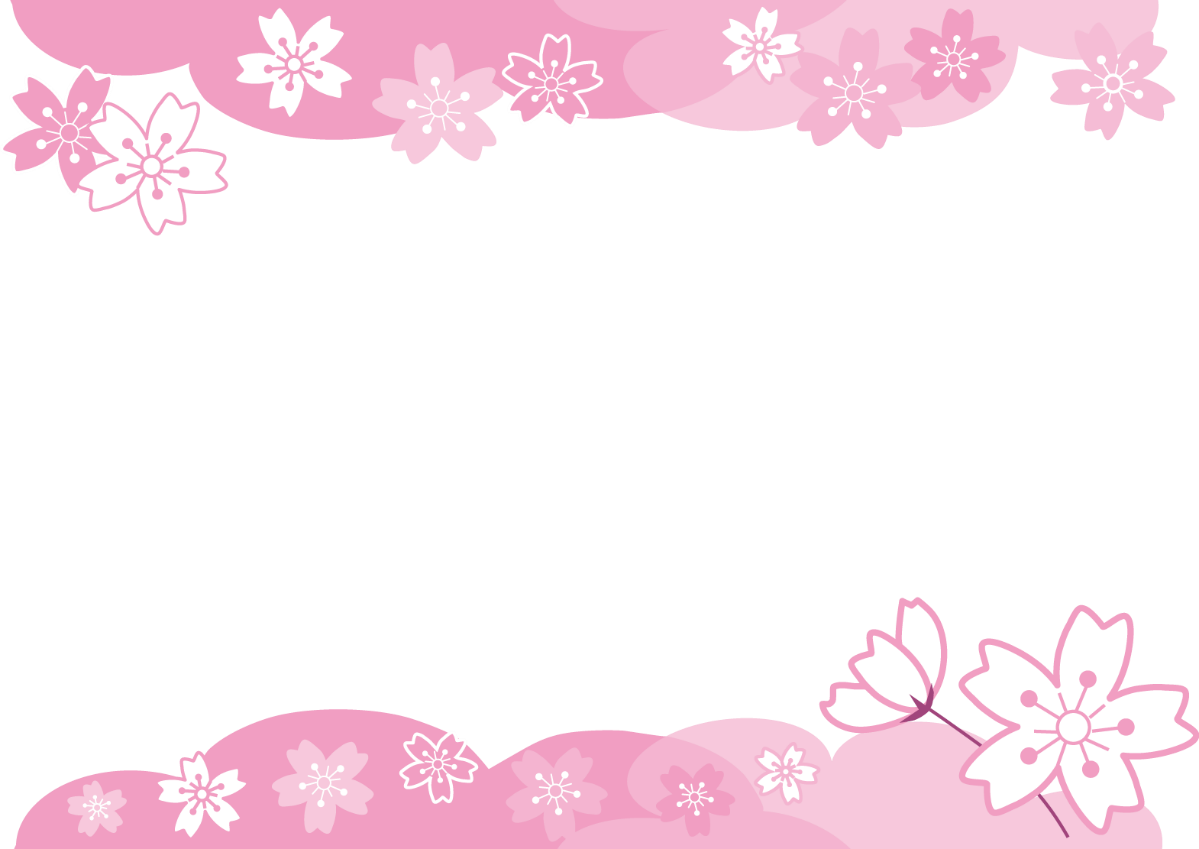 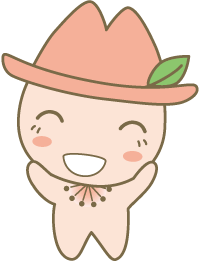 　名古屋女子大学と瑞穂区役所がコラボして「みずほっぺとおはなし会」を開催します。みずほっぺも登場します♪　ぜひ、遊びに来てください！ ■日　時　　平成2９年６月2８日（水）11：30～12：10（受付11:15～）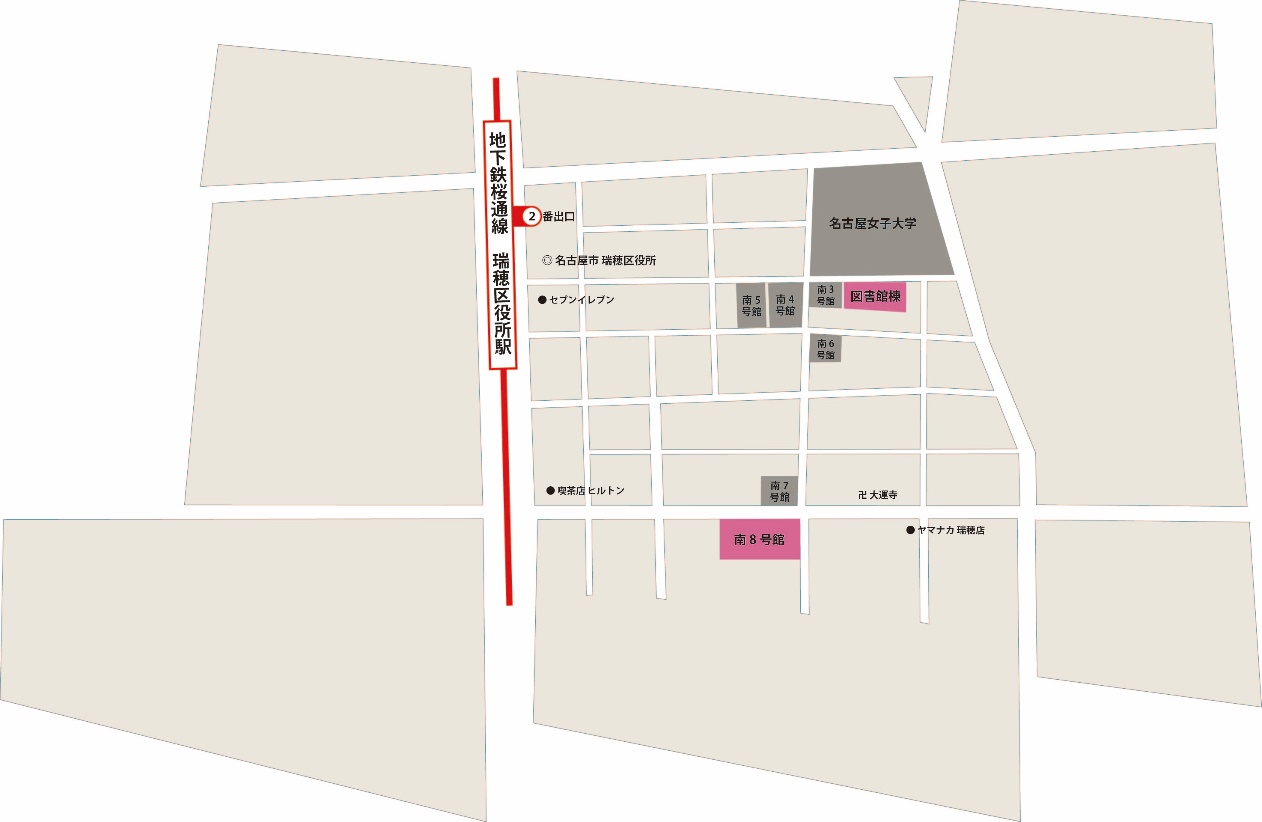 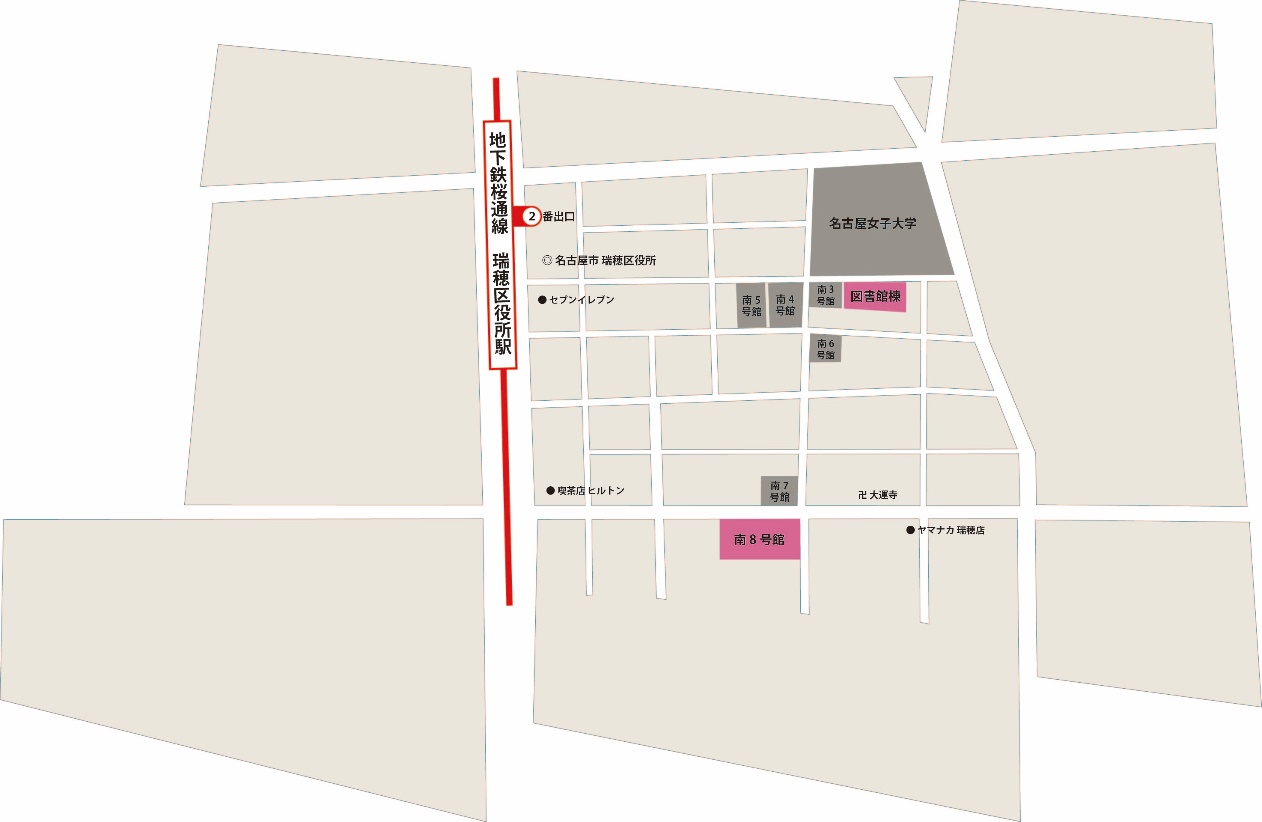 ■場　所　名古屋女子大学　図書館棟1F（名古屋市瑞穂区佐渡町3-15）■対　象　瑞穂区および近隣在住の親子■プログラム学生による・・・絵本の読み聞かせ、手あそび区役所職員・保健所保健師による・・・子育てのプチ情報、子育て悩み事相談など＊申し込みは不要です。途中から・途中までのご参加も大歓迎です！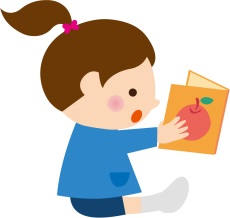 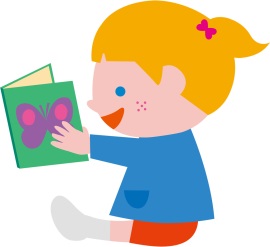 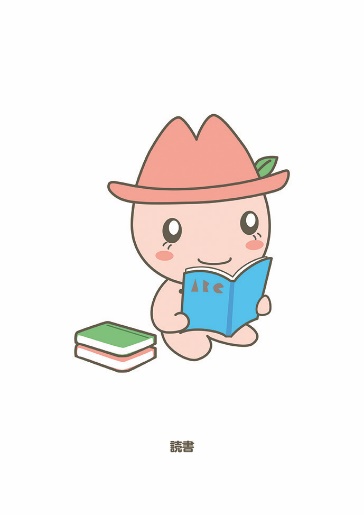 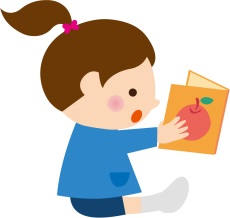 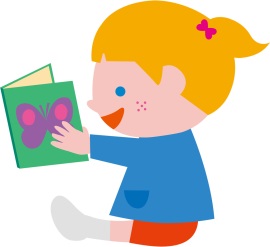 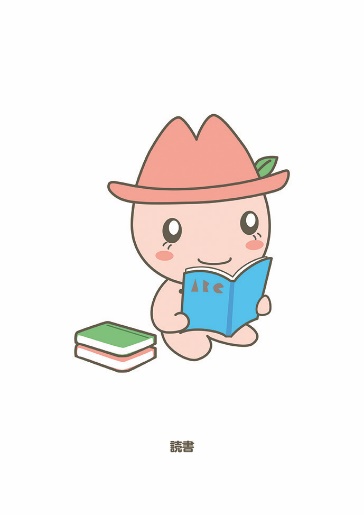 ＊参加費は無料です。お気軽にお越しください。＊食べものの持ち込みはご遠慮いただいております。ご了承のほど、よろしくお願いいたします。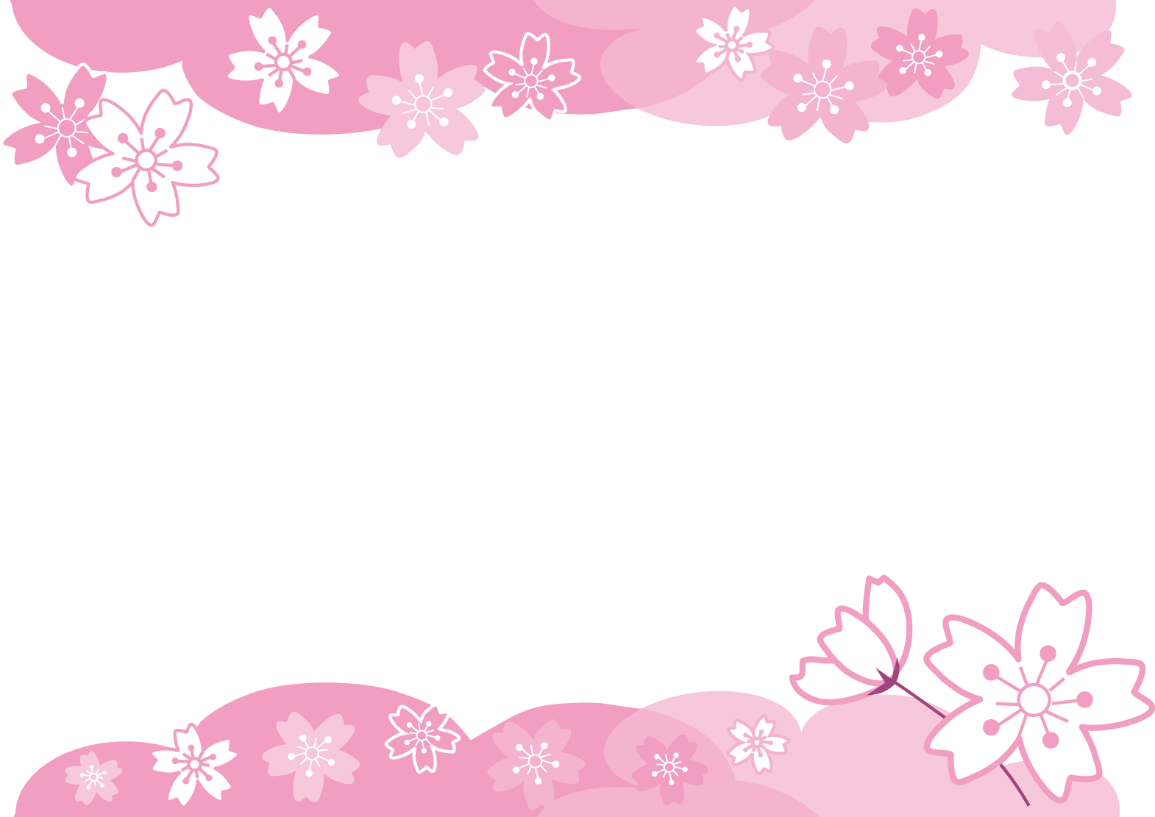 